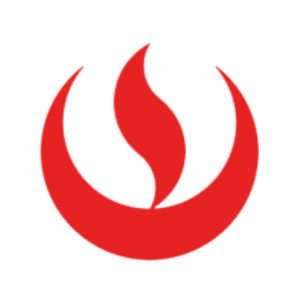 Manual de usuarioImplementación BannerReprogramación de sesionesReprogramación de sesionesPara realizar una reprogramación de clases es muy importante tener los siguientes datos a la mano:Numero de NRCPeriodoCon estos datos nos dirigimos a SSASECT.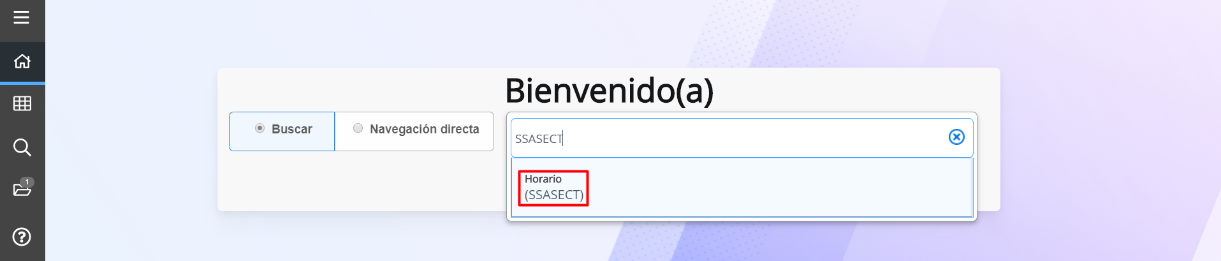 Al ingresar a la forma, colocamos el periodo y el número de NRC. Y damos en el botón “IR”.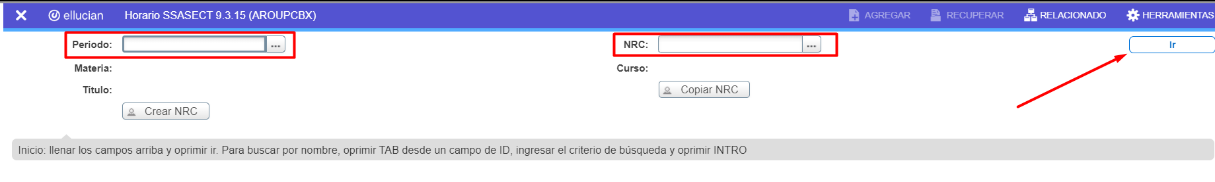 Nos mostrará la siguiente interfaz. Para realizar la reprogramación de horario nos dirigimos al bloque Instructor y horas de reunión.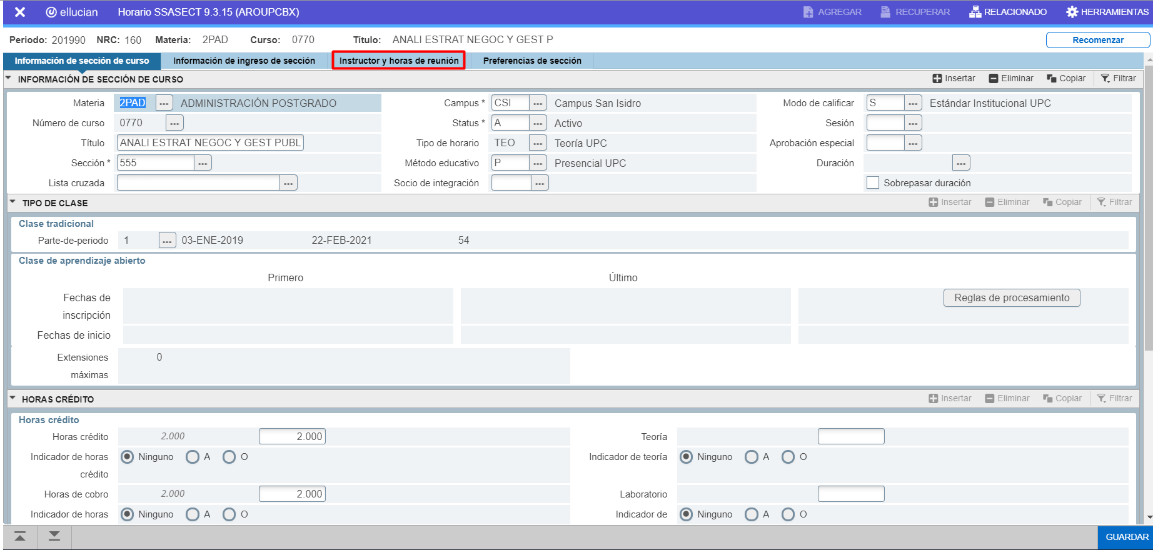 Nos mostrará la programación horaria realizada. En esta podemos realizar las siguientes acciones:AgregarEditarEliminar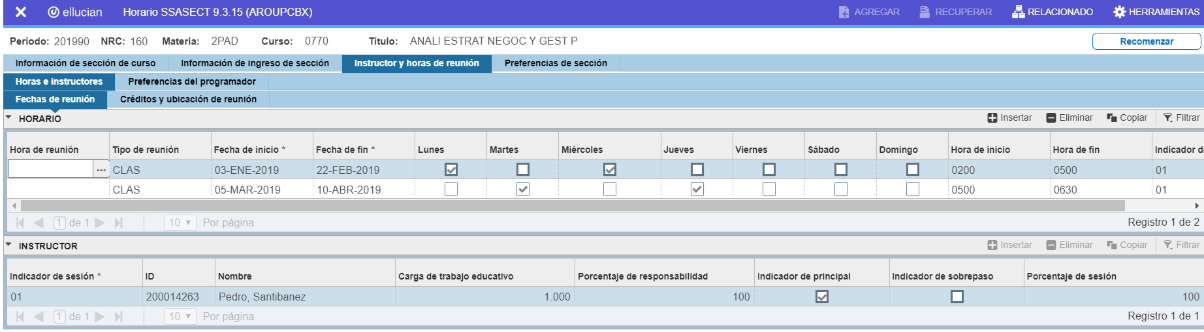 Si se desea agregar un nuevo día o fecha de clases debemos dirigirnos al botón “INSERTAR”. Se agregará un nuevo registro y se llena con los datos necesarios. Luego damos clic en “GUARDAR”.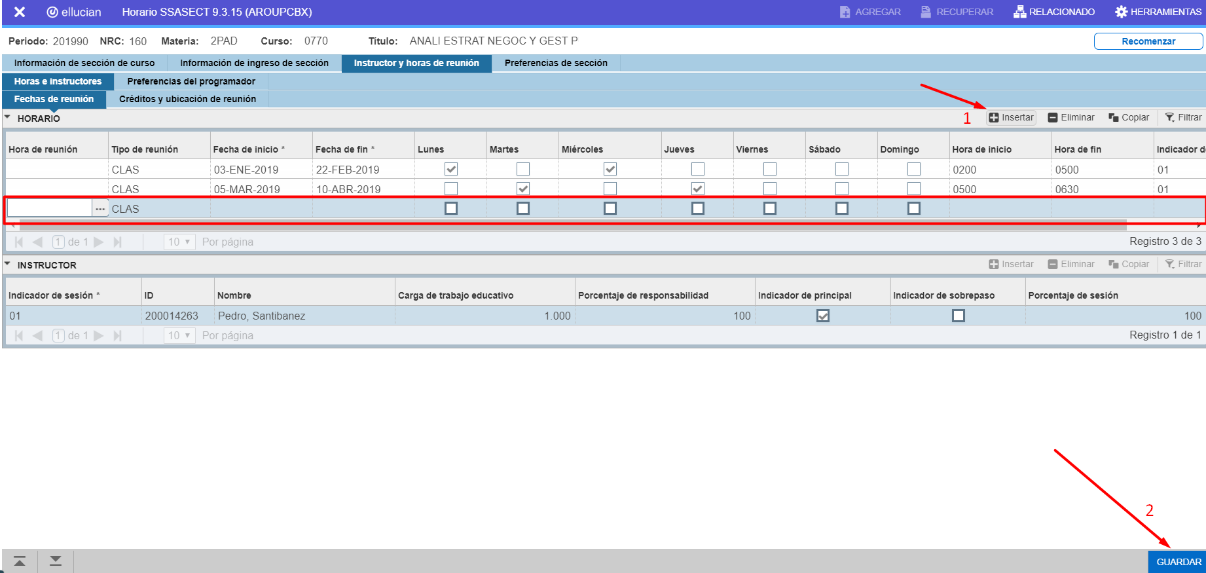 Si se desea editar alguna programación tenemos que colocarlos sobre el campo deseado y editarlo. Luego se da clic en “GUARDAR”.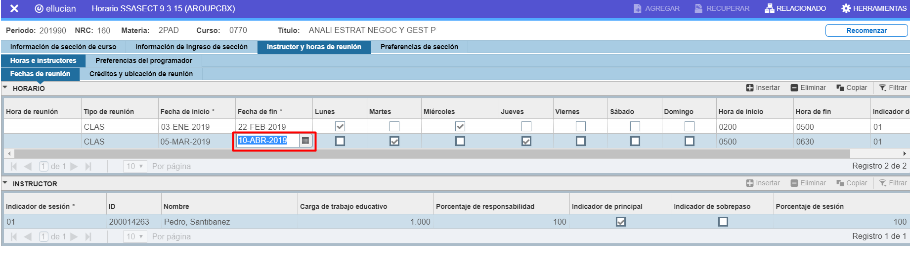 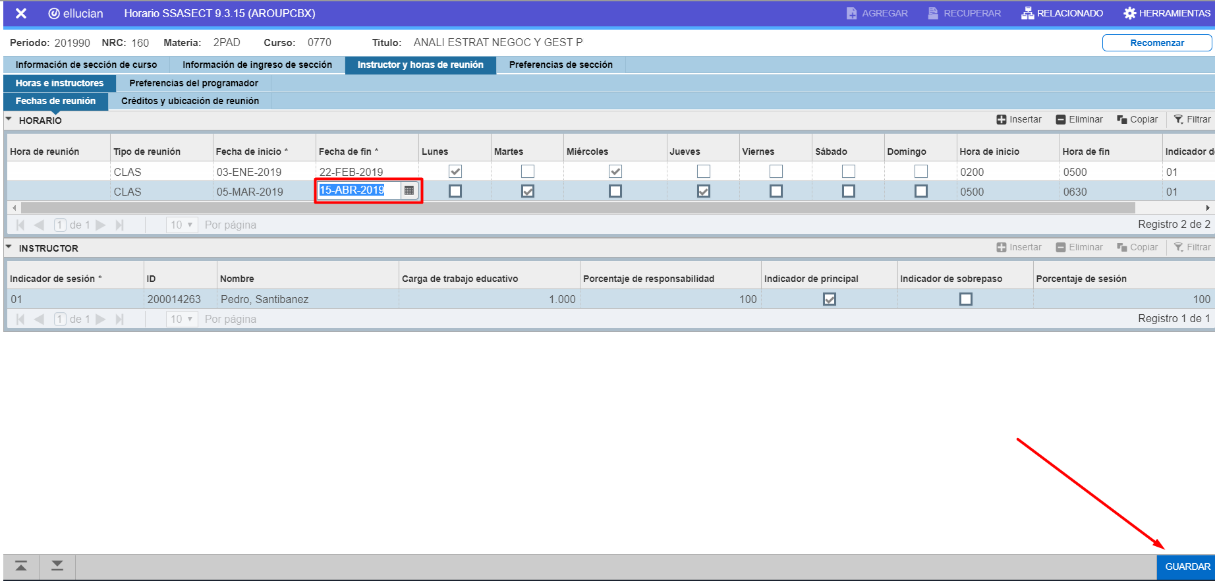 Si se desea eliminar una clase programada tenemos que colocarlos sobre el campo deseado y eliminarlo dando clic en el botón “ELIMINAR”. 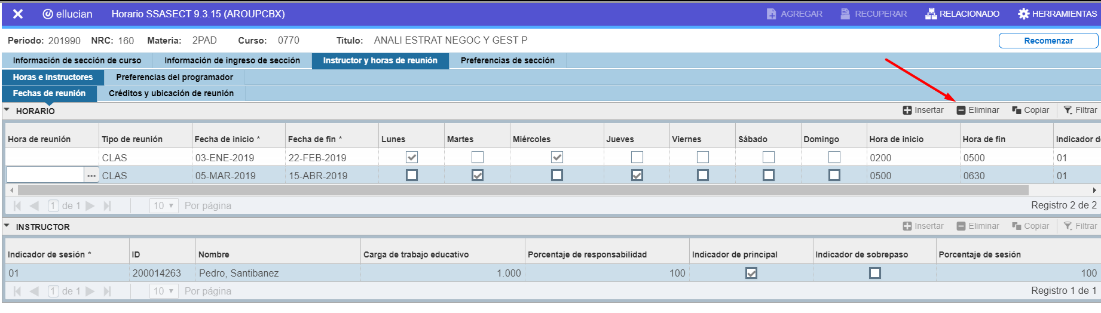 Al hacer ello el registro se borrará y finalizamos dando clic en el botón “GUARDAR”.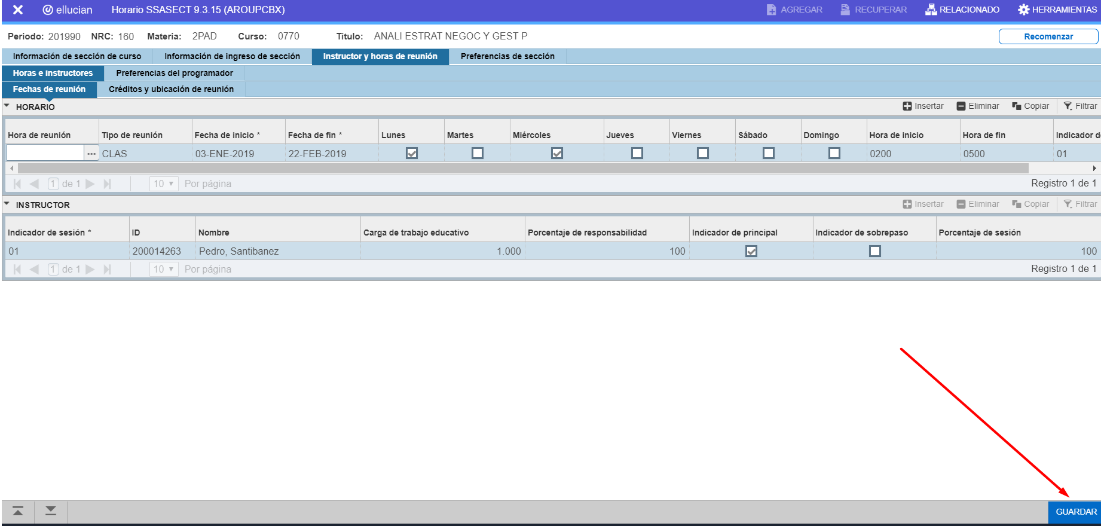 Realizando estos pasos se habrá realizado la re programación de sesiones.VersiónFechaElaboradoDescripción del Cambio1.0Documento Inicial